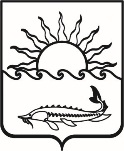                                                  Р Е Ш Е Н И Е   СОВЕТА МУНИЦИПАЛЬНОГО ОБРАЗОВАНИЯПРИМОРСКО-АХТАРСКИЙ РАЙОН                      седьмого созываот 9 декабря 2020 года                                                                                      № 39город Приморско-АхтарскО бюджете муниципального образования Приморско-Ахтарский район на 2021 год и на плановый период 2022 и 2023 годовПункт 11. Утвердить основные характеристики бюджета муниципального образования Приморско-Ахтарский район  на 2021 год:1) общий объем доходов в сумме 1 102 499,4 тыс. рублей;2) общий объем расходов в сумме 1 108 904,1  тыс. рублей;3) верхний предел муниципального внутреннего долга муниципального образования Приморско-Ахтарский район на 1 января 2022 года в сумме 2 188,8 тыс. рублей, в том числе верхний предел долга по муниципальным  гарантиям муниципального образования Приморско-Ахтарский район  в сумме 0,0 тыс. рублей;4) дефицит бюджета муниципального образования Приморско-Ахтарский район в сумме 6 404,7 тыс. рублей.2. Утвердить основные характеристики бюджета муниципального образования Приморско-Ахтарский район на 2022 год и на 2023 год:1) общий объем доходов на 2022 год в сумме 991 748,5  тыс. рублей и на 2023 год в сумме 954 922,7 тыс. рублей;2) общий объем расходов на 2022 год в сумме 1 009 670,5 тыс. рублей и на 2023 год в сумме 960 358,3 тыс. рублей;3) верхний предел муниципального внутреннего долга муниципального образования Приморско-Ахтарский район на 1 января 2023 года в сумме 19 768,8 тыс. рублей, в том числе верхний предел долга по муниципальным гарантиям муниципального образования Приморско-Ахтарский район в сумме 0,0 тыс. рублей, и верхний предел муниципального внутреннего долга муниципального образования Приморско-Ахтарский район на 1 января 2024 года в сумме 25 204,4 тыс. рублей, в том числе верхний предел долга по муниципальным гарантиям муниципального образования Приморско-Ахтарский район в сумме 0,0 тыс. рублей;4) дефицит бюджета муниципального образования Приморско-Ахтарский район  на 2022 год в сумме 17 922,0 тыс. рублей и на 2023 год в сумме 5 435,6 тыс. рублей.Пункт 2Утвердить перечень главных администраторов доходов бюджета муниципального образования Приморско-Ахтарский район и закрепляемые за ними виды (подвиды) доходов бюджета муниципального образования Приморско-Ахтарский район и перечень главных администраторов источников финансирования дефицита бюджета муниципального образования Приморско-Ахтарский район согласно приложению 1 к настоящему Решению.Пункт 31. Утвердить объем поступлений доходов в бюджет муниципального образования Приморско-Ахтарский район по кодам видов (подвидов) доходов на 2021 год и плановый период 2022 и 2023 годов в суммах согласно приложению 2 к настоящему Решению.2. Утвердить в составе доходов бюджета муниципального образования Приморско-Ахтарский район безвозмездные поступления из краевого бюджета на 2021 год согласно приложению 3 к настоящему Решению и на 2022  и 2023 годы согласно приложению 4 к настоящему Решению.3. Утвердить в составе доходов бюджета муниципального образования Приморско-Ахтарский район безвозмездные поступления из местных бюджетов в 2021 году согласно приложению  5  к настоящему Решению.Утвердить объем иных межбюджетных трансфертов, перечисляемых в 2021 году в бюджет муниципального образования Приморско-Ахтарский район, из бюджетов поселений в сумме 1 257,5 тыс. рублей согласно приложению 6 к настоящему Решению.Пункт 4Установить в соответствии с пунктом 2 статьи 1841 Бюджетного кодекса Российской Федерации нормативы распределения доходов между бюджетом муниципального образования Приморско-Ахтарский район и бюджетами поселений Приморско-Ахтарского района на 2021 год и плановый период 2022 и 2023 годов согласно приложению 7 к настоящему Решению.Пункт 5Установить, что добровольные взносы и пожертвования, поступившие в бюджет муниципального образования Приморско-Ахтарский район, направляются в установленном порядке на увеличение расходов бюджета муниципального образования Приморско-Ахтарский район соответственно целям их предоставления.В случае если цель добровольных взносов и пожертвований, поступивших в бюджет муниципального образования Приморско-Ахтарский район, не определена, указанные средства направляются на финансовое обеспечение расходов бюджета  муниципального образования Приморско-Ахтарский район в соответствии с настоящим Решением.Пункт 61. Утвердить распределение бюджетных ассигнований по разделам и подразделам классификации расходов бюджетов на 2021 год и плановый период 2022 и 2023 годов согласно приложению 8  к настоящему Решению.2. Утвердить распределение бюджетных ассигнований по целевым статьям (муниципальным программам муниципального образования Приморско-Ахтарский район и непрограммным направлениям деятельности), группам видов расходов классификации расходов бюджетов на 2021 год согласно приложению 9 настоящему Решению, на 2022 и 2023 годы согласно приложению 10  к настоящему Решению.3. Утвердить ведомственную структуру расходов бюджета муниципального образования Приморско-Ахтарский район на 2021 год согласно приложению 11 к настоящему Решению, на 2022 и 2023 годы согласно приложению 12 к настоящему Решению.4. Утвердить в составе ведомственной структуры расходов  бюджета  муниципального образования Приморско-Ахтарский район 2021 год и ведомственной структуры расходов бюджета муниципального образования Приморско-Ахтарский район на 2022 и 2023 годы перечень главных распорядителей средств бюджета муниципального образования Приморско-Ахтарский район, перечень разделов, подразделов, целевых статей (муниципальных программ муниципального образования Приморско-Ахтарский район и непрограммных направлений деятельности), групп видов расходов бюджета муниципального образования Приморско-Ахтарский район.5. Утвердить в составе ведомственной структуры расходов бюджета  муниципального образования Приморско-Ахтарский район на 2021 год:1) общий объем бюджетных ассигнований, направляемых на исполнение публичных нормативных обязательств, в сумме 25 609,6 тыс. рублей;2) размер резервного фонда администрации муниципального образования Приморско-Ахтарский район в сумме 500,0 тыс. рублей.6. Утвердить в составе ведомственной структуры расходов бюджета муниципального образования Приморско-Ахтарский район на 2022 и 2023 годы:1) общий объем бюджетных ассигнований, направляемых на исполнение публичных нормативных обязательств, на 2022 год в сумме 21 366,1 тыс. рублей и на 2023 год в сумме 22 220,9 тыс. рублей;2) размер резервного фонда администрации муниципального образования Приморско-Ахтарский район на 2022 год в сумме 100,0 тыс. рублей и на 2023 год в сумме 100,0 тыс. рублей;3) общий объем условно утвержденных расходов на 2022 год в сумме 10 800,0 тыс. рублей и на 2023 год в сумме 21 500,0 тыс. рублей.7. Утвердить объем бюджетных ассигнований, направляемых на социальную поддержку детей и семей, имеющих детей, на 2021 год и плановый период 2022 и 2023 годов согласно приложению 13 к настоящему Решению.8. Утвердить источники финансирования дефицита бюджета муниципального образования Приморско-Ахтарский район, перечень статей источников финансирования дефицитов бюджетов на 2021 год и плановый период 2022 и 2023 годов согласно приложению 14 к настоящему Решению.9. Утвердить объем межбюджетных трансфертов, предоставляемых другим бюджетам бюджетной системы Российской Федерации, на 2021 год и плановый период 2022 и 2023 годов согласно приложению 15 к настоящему Решению.Пункт 71. Установить критерий выравнивания расчетной бюджетной обеспеченности поселений Приморско-Ахтарского района:1) на 2021 год – 0,775;2) на 2022 год – 0,7263) на 2023 год – 0,693.2. Утвердить объем дотаций на выравнивание бюджетной обеспеченности поселений и их распределение между поселениями на 2021 год и плановый период 2022 и 2023 годов согласно приложению 16 к настоящему Решению.3. Установить, что распределение иных межбюджетных трансфертов местным бюджетам, предоставляемых из бюджета муниципального образования Приморско-Ахтарский район, между поселениями Приморско-Ахтарского района утверждается постановлением администрации муниципального образования Приморско-Ахтарский район.Пункт 81. Утвердить объем бюджетных ассигнований муниципального дорожного фонда муниципального образования Приморско-Ахтарский район:1) на 2021 год в сумме 3 896,0  тыс. рублей;2) на 2022 год в сумме 4 018,3 тыс. рублей;3) на 2023 год в сумме 4 648,8 тыс. рублей.Пункт 91. Установить, что предоставление субсидий юридическим лицам (за исключением субсидий государственным (муниципальным) учреждениям, а также субсидий, указанных в пунктах 6 – 8.1 статьи 78 Бюджетного кодекса Российской Федерации), индивидуальным предпринимателям, а также физическим лицам – производителям товаров, работ, услуг осуществляется в случаях, предусмотренных частью 2 настоящего пункта, и в порядке, предусмотренном принимаемыми в соответствии с настоящим Решением нормативными правовыми актами администрации муниципального образования Приморско-Ахтарский район.2. Предоставление субсидий юридическим лицам (за исключением субсидий государственным (муниципальным) учреждениям, а также субсидий, указанных в пунктах 6 – 8.1 статьи 78 Бюджетного кодекса Российской Федерации), индивидуальным предпринимателям, а также физическим лицам – производителям товаров, работ, услуг осуществляется в случаях:1) оказания государственной поддержки субъектам агропромышленного комплекса.Пункт 101. Предусмотреть бюджетные ассигнования на повышение в пределах компетенции органов местного самоуправления муниципального образования Приморско-Ахтарский район, установленной законодательством Российской Федерации, средней заработной платы работников муниципальных учреждений муниципального образования Приморско-Ахтарский район:1) педагогических работников образовательных организаций общего образования, работников учреждений культуры – до 100 процентов от средней заработной платы наемных работников в организациях, у индивидуальных предпринимателей и физических лиц в Краснодарском крае;2) педагогических работников дошкольных образовательных организаций – до 100 процентов от средней заработной платы в сфере общего образования в Краснодарском крае;3) педагогических работников организаций дополнительного образования детей, в том числе педагогических работников в системе учреждений культуры, – до уровня не ниже средней заработной платы учителей в Краснодарском крае.Пункт 111. Утвердить программу муниципальных внутренних заимствований муниципального образования Приморско-Ахтарский район на 2021 год и на плановый период 2022 и 2023 годов согласно приложению 17 к настоящему Решению.2. Утвердить программу муниципальных внешних заимствований муниципального образования Приморско-Ахтарский район на 2021 год и на плановый период 2022 и 2023 годов согласно приложению 18 к настоящему Решению.3. Утвердить программу муниципальных гарантий муниципального образования Приморско-Ахтарский район в валюте Российской Федерации на 2021 год и на плановый период 2022 и 2023 годов согласно приложению 19  к настоящему Решению.4. Утвердить программу муниципальных гарантий муниципального образования Приморско-Ахтарский район в иностранной валюте  на 2021 год и на плановый период 2022 и 2023 годов согласно приложению 20 к настоящему Решению.5. Утвердить объем расходов на обслуживание муниципального долга муниципального образования Приморско-Ахтарский район на 2021 год в сумме 3,6 тыс. рублей, на 2022 год в сумме 4,0 тыс. рублей и на 2023 год в сумме 4,0  тыс. рублей.Пункт 12Установить, что в 2021 году получатели средств бюджета муниципального образования Приморско-Ахтарский район вправе предусматривать в заключаемых ими муниципальных контрактах (договорах) на поставку товаров, выполнение работ, оказание услуг (далее – договор) авансовые платежи в размере, установленном настоящим пунктом, если иное не установлено федеральными законами, указами Президента Российской Федерации и иными нормативными правовыми актами Российской Федерации, нормативными правовыми актами Краснодарского края, муниципального образования Приморско-Ахтарский район в пределах лимитов бюджетных обязательств на соответствующий финансовый год, доведенных до них в установленном порядке на соответствующие цели:1) в размере до 100 процентов от суммы договора:а) об оказании услуг связи, о подписке на печатные издания и об их приобретении;б) об организации профессионального образования и дополнительного профессионального образования лиц, замещающих муниципальные должности муниципального образования Приморско-Ахтарский район, муниципальных служащих муниципального образования Приморско-Ахтарский район и работников муниципальных казенных учреждений муниципального образования Приморско-Ахтарский район и иных мероприятий по профессиональному развитию;в) о проведении государственной экспертизы проектной документации и результатов инженерных изысканий, о проведении проверки достоверности определения сметной стоимости строительства, реконструкции, капитального ремонта объектов капитального строительства;г) о приобретении авиа- и железнодорожных билетов, билетов для проезда городским и пригородным транспортом, об осуществлении грузовых перевозок авиационным и железнодорожным транспортом;д) о приобретении путевок на санаторно-курортное лечение;е) о проведении мероприятий по тушению пожаров;ж) на оказание депозитарных услуг;з) об обязательном страховании гражданской ответственности владельцев транспортных средств и других видов обязательного страхования;и) на проведение конгрессов, форумов, фестивалей, конкурсов, представление экспозиций муниципального образования Приморско-Ахтарский район  на международных, всероссийских, региональных, национальных и иных      выставочно-ярмарочных мероприятиях;к) на приобретение объектов недвижимости в собственность муниципального образования Приморско-Ахтарский район;л) о проведении противоградовых мероприятий;м) об оказании услуг по предоставлению права проезда и организации дорожного движения на платных автомобильных дорогах и автомобильных дорогах, содержащих платные участки;2) в размере до 30 процентов от суммы договора – по остальным договорам. Пункт 13Администрации муниципального образования Приморско-Ахтарский район разместить настоящее решение в сети «Интернет» на официальном сайте администрации муниципального образования Приморско-Ахтарский район (http://www.prahtarsk.ru) и официально опубликовать настоящее решение в периодическом печатном издании – газета «Приазовье».Пункт 14Настоящее Решение вступает в силу с 1 января 2021 года.Председатель Совета муниципального образования Приморско-Ахтарский район__________________Е.А. Кутузова        Глава         муниципального образования          Приморско -Ахтарский район        ______________М.В. Бондаренко